Тема: Техника передач в прыжке.Цели и задачи:- создать представление о  передачах в прыжке .- научить детей правильно выполнять прием мяча.- напомнить правила игры.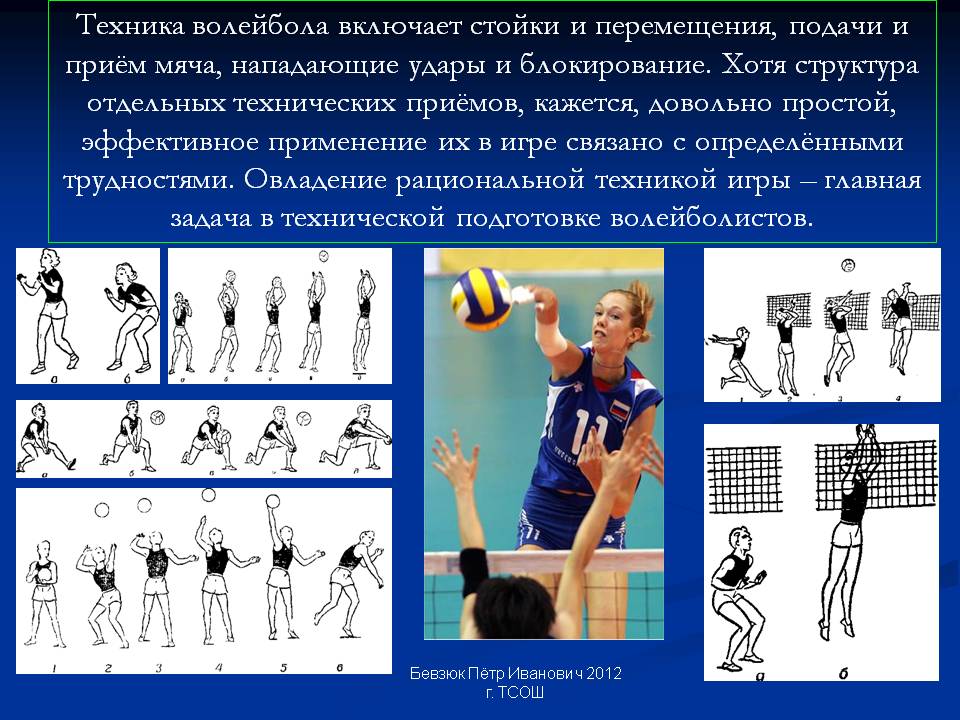 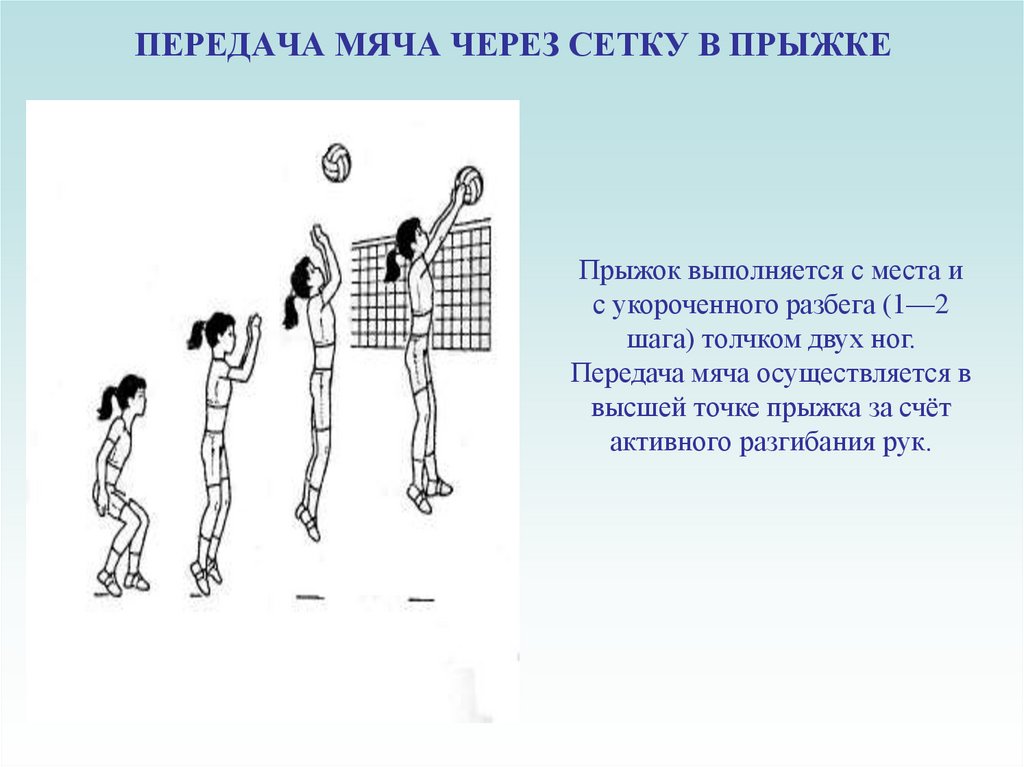 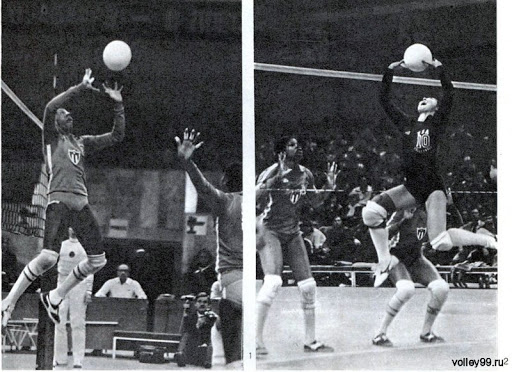 Викторина по правилам игры1. Сколько замен в одной партии разрешено проводить команде?46Не ограничено2. Волейбол был изобретён в 1895 году, как он тогда назывался?ЛакроссВолейболМинтонетт3. Если мяч после подачи коснулся сетки и перелетел на чужую половину площадки, что предпримет судья?Позволит игроку перевыполнить подачуНе засчитает подачу и отдаст мяч противоположной командеНичего не предпримет, дав командам дальше доигрывать розыгрыш4. Чем либеро отличается от обычного полевого игрока?Только футболкой другого цветаТолько ограниченными действиями - ему запрещено выполнять прямой нападающий удар и блокированиеФутболкой другого цвета и возможностью выполнять прямой нападающий удар и блокирование5. Сколько по времени длится замена в волейбольном матче?Нет ограничений на это счёт15 секунд30 секунд6. Укажите аббревиатуру Международной федерации волейбола?ФИФАФИВБФИБА7. Сколько длится тайм аут?30 секунд45 секунд60 секунд8. Имеет ли право игрок, только что совершивший блок, снова коснуться мяча? Это нарушение правилДа, имеетОба ответа являются неверными9. Какой высоты сетка для женского волейбола?2,24 м2,34 м2,43 м10. Какой вид подачи необходимо использовать, чтобы мяч полетел с самой большой скоростью?ВерхняяСиловаяКрученая11. Разрешено ли игрокам заднего ряда, не считая либеро, выполнять нападающий удар?ДаНетДа, но не заступая перед прыжком за 3-х метровую линию12. В пляжном волейболе по сколько человек играет с каждой стороне?По 2По 3По 413. В каком направлении происходит переход?По часовой стрелкеПротив часовой стрелкиЗигзагом14. Как называется амплуа игрока, который стоит в 3-й зоне и отдаёт передачи?ДоигровщикЛибероСвязующий15. Выберите правильный вариант размера волейбольной площадки.16 на 8 м18 на 8 м18 на 9 м